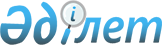 Об утверждении формы заявления на изменение квот на выбросы парниковых газов
					
			Утративший силу
			
			
		
					Приказ Министра охраны окружающей среды Республики Казахстан от 23 октября  2013 года № 326-Ө. Зарегистрирован в Министерстве юстиции Республики Казахстан 13 ноября 2013 года № 8902. Утратил силу приказом Министра энергетики Республики Казахстан от 18 марта 2015 года № 217      Сноска. Утратил силу приказом Министра энергетики РК от 18.03.2015 № 217 (вводится в действие по истечении двадцати одного календарного дня после его первого официального опубликования).      В соответствии с пунктом 4 Правил изменения квот и переоформления сертификата на выбросы парниковых газов, утвержденных постановлением Правительства Республики Казахстан от 7 мая 2012 года № 585, подпунктом 2) пункта 3 статьи 16 Закона Республики Казахстан «О государственной статистике» от 19 марта 2010 года, ПРИКАЗЫВАЮ:



      1. Утвердить форму заявления на изменение квот на выбросы парниковых газов согласно приложению.



      2. Департаменту низкоуглеродного развития обеспечить представление настоящего приказа в Министерство юстиции Республики Казахстан для государственной регистрации и официальное опубликование в средствах массовой информации.



      3. Настоящий приказ вводится в действие по истечении десяти календарных дней со дня его первого официального опубликования.      Министр                                    Н. Каппаров      «СОГЛАСОВАНО»

      Председатель Агентства

      Республики Казахстан по статистике

      _____________ А. Смаилов

      1 ноября 2013 годҚазақстан Республикасы           

Қоршаған ортаны қорғау министрлігі     

2013 жылғы 23 қазан № бұйрығына 326-Ө қосымша

Приложение                 

к приказу Министра            

охраны окружающей среды      

Республики Казахстан            

от 23 октября 2013 года № 326-Ө      

 Нысан            



Форма               Парниктік газдар шығарындыларына квотаны өзгерту үшін өтініш

     Заявление на изменение квоты на выбросы парниковых газов                       Есепті кезең 20 ___ ж.

                     Отчетный период 20 ___ г.Индексі: № 1-ПГ

Индекс: форма № 1-ПГКезеңділігі: жылдық

Периодичность: годоваяҰсынатын тұлғалар тобы: Парниктік газдар шығарындыларына квоталар

бөлудің ұлттық жоспарына кірген табиғат пайдаланушылар

Круг лиц представляющих: Природопользователи, которые входят в

национальный план распределения квот на выбросы парниковых газовҚайда ұсынылады: Қазақстан Республикасы Қоршаған ортаны қорғау

министрлігінің Экологиялық реттеу және бақылау комитетіне

Куда представляется: Комитет экологического регулирования и

контроля Министерства охраны окружающей среды Республики Казахстан Тапсыру мерзімі: 1 қазанға дейін

Срок представления: до 1 октября      Заявитель несет полную ответственность за достоверность сведений.                                                               М. П. 

Пояснение

по заполнению формы заявления на изменение квоты на выбросы

парниковых газов

      1. Форма заявления на изменение квоты разработана в целях реализации пункта 4 Правил изменения квот и переоформления сертификата на выбросы парниковых газов, утвержденных постановлением Правительства Республики Казахстан от 7 мая 2012 года № 585 с изменениями и дополнениями внесенными постановлением Правительства Республики Казахстан от 24 сентября 2013 года № 1000.



      2. Форма заявления на изменение квоты подается в Комитет экологического регулирования и контроля Министерства охраны окружающей среды Республики Казахстан природопользователями, которые входят в национальный план распределения квот на выбросы парниковых газов.



      В случаях установленных постановлением Правительства Республики Казахстан от 7 мая 2012 года № 585 «Об утверждении Правил изменения квот и переоформления сертификата на выбросы парниковых газов» с изменениями и дополнениями, внесенными в постановление Правительства Республики Казахстан от 24 сентября 2013 года № 1000 не позднее 1 октября.



      3. Форма заполняется следующим образом:



      в графе 1 указывается наименование природопользователя;



      в графе 2 «Общие сведения» указывается юридический адрес, ИИН и БИН, контактные телефоны, факс, электронная почта;



      в графе 3 «Сектор экономики, согласно общего классификатора видов экономической деятельности, к которому относится установка, подпадающая под требования по квотированию выбросов парниковых газов (код и название)» указывается сектор экономики, согласно общего классификатора видов экономической деятельности;



      в графе 4 «Серия и номер сертификата на выбросы парниковых газов, который подлежит переоформлению» указывается серия и номер сертификата на выбросы парниковых газов;



      в графе 5 «Объем квот, установленный согласно сертификату, который подлежит переоформлению» указывается объем квот, установленный согласно сертификату, который подлежит переоформлению;



      в графе 6 «Дополнительный (изменяемый) объем квот» указывается дополнительный (изменяемый) объем квот;



      в графе 7 «Общий объем квот» указывается сумма объема квот согласно сертификату, который подлежит переоформлению в части дополнительного объема квот;



      в графе 8 «Причина запроса изменения квот (отметить необходимое)» указывается изменения, планируемые в характере или функционировании установок указанные в графе 8.1. или ввод новых источников выбросов парниковых газов указанные в графе 8.2.;



      в графе 9 «Период времени, на который предназначается квота на выбросы парниковых газов» указывается период времени, на который предназначается квота на выбросы парниковых газов;



      в графе 10 «к заявлению прилагаются следующие документы» прилагаются расчеты, обосновывающие изменение квоты.
					© 2012. РГП на ПХВ «Институт законодательства и правовой информации Республики Казахстан» Министерства юстиции Республики Казахстан
				1. Наименование природопользователя2. Общие сведения:

2.1. Юридический адрес

2.2. Индивидуальный идентификационный номер (ИИН), бизнес-идентификационный номер (БИН)

2.3. Контактные телефоны, факс, электронная почта3. Вид экономической деятельности, согласно Общего классификатора видов экономической деятельности, к которому относится установка, подпадающая под требования по квотированию выбросов парниковых газов (код и название)4. Серия и номер сертификата на выбросы парниковых газов, который подлежит переоформлению:5. Объем квот, установленный согласно сертификату, который подлежит переоформлению:6. Дополнительный (изменяемый) объем квот:7. Общий объем квот (сумма объема квот согласно сертификату, который подлежит переоформлению и дополнительного объема квот):8. Причина запроса изменения квот (отметить необходимое):8.1. Изменения, планируемые в характере или функционировании установок8.2. Ввод новых источников выбросов парниковых газов9. Период времени, на который предназначается квота на выбросы парниковых газовНа 20 ____ год10. К заявлению прилагаются следующие документы:Расчеты, обосновывающие изменение квоты Наименование ____________________

             ____________________

             ____________________Адрес ____________________________

Телефон __________________________

электронный адрес ________________Фамилия и телефон исполнителя ____Телефон __________________________Руководитель _____________________

Главный бухгалтер ________________(Ф.И.О., подпись) ________________

(Ф.И.О., подпись) ________________